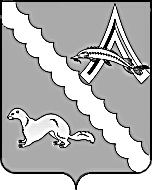 АДМИНИСТРАЦИЯ АЛЕКСАНДРОВСКОГО РАЙОНАТОМСКОЙ ОБЛАСТИПОСТАНОВЛЕНИЕРуководствуясь распоряжением Администрации Томской области от 18.03.2020 года № 156-ра «О введении режима функционирования «повышенная готовность» для органов управления и сил звеньев территориальной подсистемы единой государственной системы предупреждения и ликвидации чрезвычайных ситуаций на территории Томской области», распоряжением Администрации Томской области от 31.03.2020 № 195-ра «О внесении изменений в распоряжение Администрации Томской области от 18.03.2020 №156-ра», Протоколом внеочередного заседания Штаба по оперативному реагированию по предупреждению распространения новой коронавирусной инфекции муниципального образования «Александровский район» от 01.04.2020 №3, в целях усиления мер по недопущению распространения заболеваемости среди населения, предупреждения завоза и распространения новой коронавирусной инфекции, принимая во внимание сложившуюся сложную эпидемиологическую обстановку, ПОСТАНОВЛЯЮ:1. Внести в постановление Администрации Александровского района Томской области от 17.03.2020 № 283 «О дополнительных мерах по снижению рисков завоза и распространения новой коронавирусной инфекции (2019-nCoV)» следующие изменения: 1)  абзац 1 подпункта 5.1 пункта 5 изложить в  новой редакции:«с 30 марта 2020 года до 15 апреля 2020 года деятельность организаций общественного питания, за исключением дистанционной торговли и организации доставки готовой еды на адрес заказчика;»;2) абзац 3 подпункта 5.1 пункта 5 изложить в  новой редакции:«с 30 марта 2020 года до 15 апреля 2020 года образовательный процесс Частного образовательного учреждения дополнительного профессионального образования автошкола «Исток», расположенного по адресу: 636760, Томская область, Александровский район, с. Александровское, ул. Партизанская, 9 стр. 3.»;3) подпункт 5.3 изложить в новой редакции:«5.3 Приостановить с 01 апреля 2020 года до 15 апреля 2020 года деятельность организации всех форм собственности и индивидуальных предпринимателей по предоставлению услуг парикмахерских и салонов красоты, услуг в области физкультурно-оздоровительной деятельности, за исключением услуг бань, представляемых с учетом соблюдения санитарно-эпидемиологических требований и выполнения всех необходимых санитарно-противоэпидемиологических (профилактических) мероприятий». 2. Опубликовать настоящее постановление в газете «Северянка» и разместить на официальном сайте Администрации Александровского района http://www.alsadm.ru/. 3. Настоящее постановление вступает в силу с даты его подписания.4. Контроль за исполнением настоящего постановления оставляю за собой.01.04.2020                                                                                                                                                                      № 351 с. Александровскоес. АлександровскоеО внесении изменений в постановление Администрации Александровского района от 17.03.2020  № 283 «О дополнительных мерах по снижению рисков завоза и распространения новой коронавирусной инфекции (2019-nCoV)»Глава Александровского районаКалинина А.А.2 55-65                                            В.П. Мумбер 